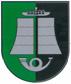 SALOS  ETNOKULTŪROS  IR  INFORMACIJOS  CENTRO  DIREKTORIUSĮSAKYMAS DĖL DARBUOTOJŲ PAREIGYBIŲ SĄRAŠO PATVIRTINIMO 2022 m. vasario 07   d.  Nr. V4 – 04Rusnė            Vadovaudamasi Lietuvos Respublikos valstybės ir savivaldybių įstaigų darbuotojų darbo apmokėjimo įstatymo II skyriaus 4 straipsniu ir Lietuvos profesijų klasifikatoriumi, patvirtintu Lietuvos Respublikos ūkio ministro 2013 m. kovo 6 d. įsakymu Nr. 4-171 ,,Dėl Lietuvos profesijų klasifikatoriaus LPK 2012 patvirtinimo“, Salos etnokultūros ir informacijos centro nuostatų, patvirtintų  Šilutės rajono savivaldybės tarybos  2018  m. gegužės 30 d. sprendimo Nr.T1-1050, V skyriaus   20.2.  punktu :         t v i r t i n u  darbuotojų Kultūros centro pareigybių sąrašą (pridedama).Direktorė                                                                                                                   Birutė  ServienėPATVIRTINTASalos etnokultūros ir informacijos direktoriaus2022 m. vasario 27 d. įsakymu Nr. V4-04DARBUOTOJŲ PAREIGYBIŲ SĄRAŠASVadovas:Specialistai:Nekvalifikuoti darbininkai:KodasPareigybės pavadinimas112035Centro direktoriusKodasPareigybės pavadinimas2431Kultūrinės veiklos vadybininkas2431Etnografas- vadybininkasKodasPareigybės pavadinimas933307Pagalbinis darbininkas